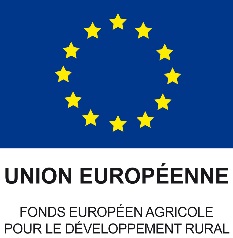 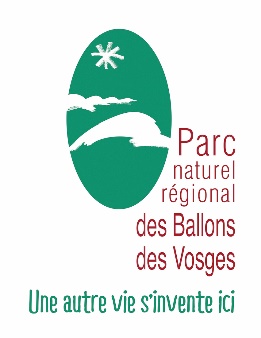 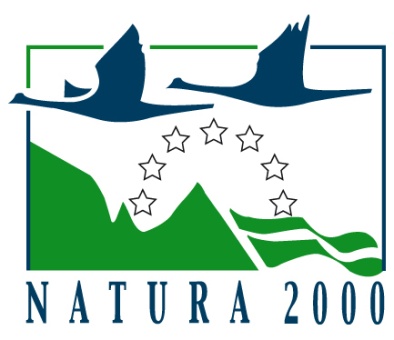 Coordonnées d’envoiCommune :  Adresse :Code postal :Personne référente de la commune (réception du colis, contact)Nom :Fonction :Téléphone :Courriel :POSTERSLes bonnes pratiques dans les sites Natura 2000ThèmeIntituléQuantitéCochezSylvicultureDu bois mort pour une forêt vivante1AgricultureDe la vie dans les prairies fleuries1Activités sportives et loisirsDe la quiétude pour tous1Gestion cynégétique et pêcheChasse et pêche au naturel1VignoblesLes pelouses calcaires : un paysage en mosaïque1Zones humidesAttention : tourbières à conserver !1